Fédération Algérienne de Football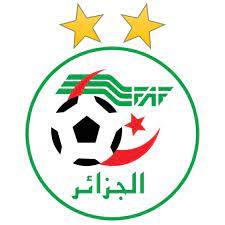 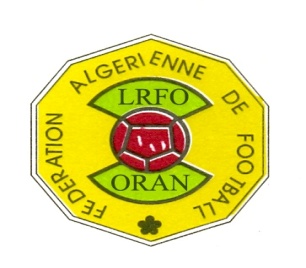 Ligue Régionale De Football D’ORANORDRE DE MISSION.  N°NOM :………………………………………………………..….. PRENOM :……………………………………………………………………………FONCTION :            ARBITRE DIRECTEUR              1er ARBITRE ASSISTANT      2em ARBITRE ASSISTANTRésidence administrative : ……………………………………………………………………………………………………………………….....N° du Compte Courant Postal ou Bancaire : ………………………………………………………………………….…………………….Nom d’arbitre directeur :………………………………………………………………………………………………………..……………………Nom d’arbitre assistant 1 :……………………………………………………………………………………………………………………….…..Nom d’arbitre assistant 2 :…………………………………………………………………………………………………………….……………..Compétition :          Seniors            Juniors             Cadets           MinimesRencontre :……………………………………………………………………….Date :………………………………………Heure :……………..Lieu :…………………………………………………………………………..…Stade :……………….………………………………………………Notre commission compte sur votre précieux concours pour veiller à la bonne direction de cette rencontreet justifier la confiance qu’elle a placée en vous. Avec nos remerciements anticipés.Salutations sportivesJe soussigné certifie l’exactitude des indemnités ci-dessus mentionnée et engagées dans l’exercice de ma mission.Fait à : ………..…..……………le :……………………….Signature de l’arbitrePieces jointes: Feuillesde match + rapport